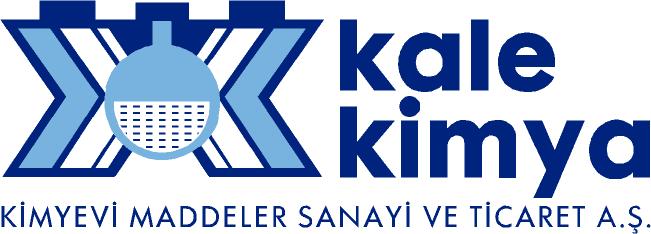 TEQOIL 767INCI-(CTFA) Bezeichnung: PEG-6-Caprylic/Capric GlyceridesTurgut Özal Cad. No:121 41435 Gebze-Kocaeli/Turkey   Tel:+90 262 658 07 70 Fax:+90 262 658 97 70info@kalekimya.com	www.kalekimya.comPRODUCT SPECIFICATION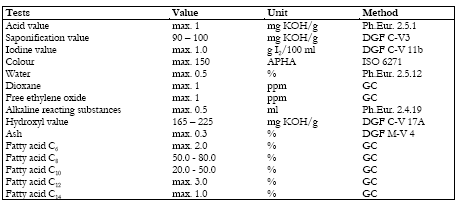 Form                                                  liquidColour                                               yellowpH                                                    no data available Boiling point/range                          no data available Flash point                                       254 °CDensity                                              ca. 1.1 g/cm3; 20 °CWater solubility                                20 °C; completely miscibleViscosity, dynamic                          150 mPas; 20 °C